bUkas ord:4. og 5.klasse: Vi jobber med ord fra tidligereUTESKOLE MANDAG 11.NOVEMBERMANDAG 18.11.TIRSDAG19.11.ONSDAG
20.11.TORSDAG21.11.FREDAG
22.11.08:30 – 09:00FrokostFrokostFrokostFrokostFrokost09:00 – 11:15ØKT 1UteskoleDet blir skiaktiviteter på travbanen for 4.klasse og furuskogen ved gapahuken for 5.klasseArbeidsøkt 1Matematikk: arbeid med klokka og kalender i eget hefteNorsk: Ukas ord og tekstarbeid.Arbeidsøkt 1Vi leser litt…Så blir det buss til byen og Jungelboken på kino (Lanterna Magica)Arbeidsøkt 1Engelsk: reading, talking and writingGjøre ferdig ukas ord og evnt tekstarbeidet.Elevfri GOD HELG!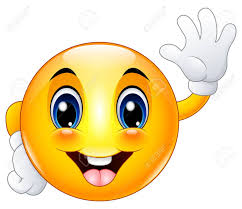 11:15-11:45Lunsj Lunsj LunsjLunsjElevfri GOD HELG!11:45-12:45Utelek / friminuttUtelek / friminuttUtelek / friminuttUtelek / friminuttElevfri GOD HELG!12:45 – 14:45ØKT 2Forts. uteskoleLOGGLeksehjelp 14.45-15.15Arbeidsøkt 2Kunst og håndverkGruppe 2 på kjøkkenLeksehjelp14.45-15.15Arbeidsøkt 22.fortelling for hele skolen – Livets utviklingLeksehjelp14.45-15.15Arbeidsøkt 2KosmiskMusikkLeksehjelp14.45-15.15Elevfri GOD HELG!5.trinn Furuskogen ved gapahuken. Mulighet for bållunsj og kakao.

1.økt: Hele økten på engelsk 
 Jeopardy "Arkitekt og bygger"
ImprovisasjonsoppgaverPreposisjonsoppgave 

2. økt:
Leker der vi har fokus på bevegelse, koordinasjon og høy puls. 4.trinn Skistafett, ballspill i snøen og loggskriving. Husk varme klær og gode matpakker – og tørstedrikke. Det skal være skidag, så private akematter/kjelker kan få stå hjemme.Vi er ute hele dagen så det er viktig med varme klær (ull), gode sko og gode matpakker – husk tørstedrikk! Ha gjerne med ekstra votter. Tynne hansker i bomull egner seg ikke på tur!Tema blir Ski og skiteknikkVi går tilbake til skolen 13.45 og skriver logg. Bålet tennes til lunsj kl 11Kjøkkengrupper:Jentene i 4. (Uke 46)Guttene i 4. (Uke 47)Guttene i 5. (Uke 48)Ta kontakt dersom det er noe dere lurer på.		Hilsen oss voksne på 4.-5.trinn; Merethe, Paulina, Frode og SimonALLE i 4. må ta med refleksvest som de skal ha på når vi har uteskole. Fint om vesten kan bli værende på skolen, så skriv på navn. PS! 4. og 5.skal være med i batterijakten 2020 (til våren) – så ta vare på batterier  